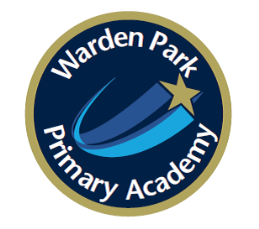 Safer Recruiting Additional Information SheetCONFIDENTIALPlease complete the details below as appropriate for the position for which you are applying .   This is in accordance with current guidance on safer recruiting practice in schools.   If you are appointed, the information on this form will be stored on the Trust’s HR computer files. APPLICATION DETAILS:IMMIGRATION AND ASYLUM ACT 2006: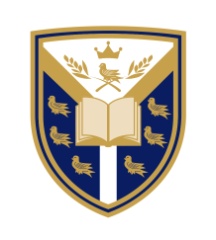 Equal opportunities monitoringStrictly confidentialWarden Park Academy, The Sussex Learning Trust and its Governing Body are dedicated to promoting equality and fairness. Your job application will be assessed on merit and you will receive equal treatment regardless of your gender; age; disability; or ethnic origin.  To help us make sure that this policy of equality is working and to take steps to ensure progress is made towards achieving equality and diversity in the workplace, we need to know about the people who are applying for jobs with us.  To help us with this, please fill out your details below.Telling us the following details about yourself is your decision and is voluntary.  Information given will be separated from your application before it is assessed and will be used for statistical and monitoring purposes only.  This information will be treated as strictly confidential and will be held on our computerised personnel system.  Age: 							Date of Birth:Gender:						Disability:					Male 							a) NoneFemale							b) Yes					Transgender						c) Prefer not to say		Ethnic Origin								Prefer not to say					White:						Mixed:British 						a) White and black CaribbeanIrish 						b) White and black AfricanAny other white background			c) White and Asian                                                                                      d) Any other mixed backgroundBlack or Black BritishCaribbean					Asian or Asian British:African						a) IndianAny other Black background			b) Pakistanic) BangladeshiChinese or other ethnic group:			d) Any other Asian background a) Chineseb) Any other ethnic groupReligion:						Buddhist:     					 Sikh:     						 Christian:   Hindu:    Jewish:    Muslim:    No Religion: Unknown: Other (please state):Position Applied ForName of AcademyFull NameDate of BirthWe need to know that you are entitled to live and work in the UK. Please complete the section below:We need to know that you are entitled to live and work in the UK. Please complete the section below:We need to know that you are entitled to live and work in the UK. Please complete the section below:We need to know that you are entitled to live and work in the UK. Please complete the section below:We need to know that you are entitled to live and work in the UK. Please complete the section below:We need to know that you are entitled to live and work in the UK. Please complete the section below:We need to know that you are entitled to live and work in the UK. Please complete the section below:We need to know that you are entitled to live and work in the UK. Please complete the section below:We need to know that you are entitled to live and work in the UK. Please complete the section below:We need to know that you are entitled to live and work in the UK. Please complete the section below:National Insurance NumberDo you have evidence of your entitlement to live and work in the UK? (see note below)Do you have evidence of your entitlement to live and work in the UK? (see note below)Do you have evidence of your entitlement to live and work in the UK? (see note below)Do you have evidence of your entitlement to live and work in the UK? (see note below)Do you have evidence of your entitlement to live and work in the UK? (see note below)Do you have evidence of your entitlement to live and work in the UK? (see note below)Yes / NoYes / NoYes / NoYes / NoAs evidence of this entitlement candidates selected for interview will be asked to bring one of the following documents: original payslip, correspondence from the Inland Revenue or other Government Agency or National Insurance Card.  This document should contain both your name and your National Insurance number.  We will also need to see your Passport, Birth Certificate or other letter/permit/document confirming your right to live and work in the UK.As evidence of this entitlement candidates selected for interview will be asked to bring one of the following documents: original payslip, correspondence from the Inland Revenue or other Government Agency or National Insurance Card.  This document should contain both your name and your National Insurance number.  We will also need to see your Passport, Birth Certificate or other letter/permit/document confirming your right to live and work in the UK.As evidence of this entitlement candidates selected for interview will be asked to bring one of the following documents: original payslip, correspondence from the Inland Revenue or other Government Agency or National Insurance Card.  This document should contain both your name and your National Insurance number.  We will also need to see your Passport, Birth Certificate or other letter/permit/document confirming your right to live and work in the UK.As evidence of this entitlement candidates selected for interview will be asked to bring one of the following documents: original payslip, correspondence from the Inland Revenue or other Government Agency or National Insurance Card.  This document should contain both your name and your National Insurance number.  We will also need to see your Passport, Birth Certificate or other letter/permit/document confirming your right to live and work in the UK.As evidence of this entitlement candidates selected for interview will be asked to bring one of the following documents: original payslip, correspondence from the Inland Revenue or other Government Agency or National Insurance Card.  This document should contain both your name and your National Insurance number.  We will also need to see your Passport, Birth Certificate or other letter/permit/document confirming your right to live and work in the UK.As evidence of this entitlement candidates selected for interview will be asked to bring one of the following documents: original payslip, correspondence from the Inland Revenue or other Government Agency or National Insurance Card.  This document should contain both your name and your National Insurance number.  We will also need to see your Passport, Birth Certificate or other letter/permit/document confirming your right to live and work in the UK.As evidence of this entitlement candidates selected for interview will be asked to bring one of the following documents: original payslip, correspondence from the Inland Revenue or other Government Agency or National Insurance Card.  This document should contain both your name and your National Insurance number.  We will also need to see your Passport, Birth Certificate or other letter/permit/document confirming your right to live and work in the UK.As evidence of this entitlement candidates selected for interview will be asked to bring one of the following documents: original payslip, correspondence from the Inland Revenue or other Government Agency or National Insurance Card.  This document should contain both your name and your National Insurance number.  We will also need to see your Passport, Birth Certificate or other letter/permit/document confirming your right to live and work in the UK.As evidence of this entitlement candidates selected for interview will be asked to bring one of the following documents: original payslip, correspondence from the Inland Revenue or other Government Agency or National Insurance Card.  This document should contain both your name and your National Insurance number.  We will also need to see your Passport, Birth Certificate or other letter/permit/document confirming your right to live and work in the UK.As evidence of this entitlement candidates selected for interview will be asked to bring one of the following documents: original payslip, correspondence from the Inland Revenue or other Government Agency or National Insurance Card.  This document should contain both your name and your National Insurance number.  We will also need to see your Passport, Birth Certificate or other letter/permit/document confirming your right to live and work in the UK.